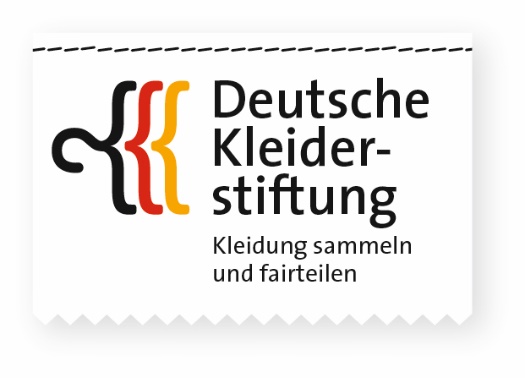 Textvorlage für IhrenGemeindebriefUnsere Kirchengemeinde führt gemeinsam mit der Deutschen Kleiderstiftung Spangenberg(auch in diesem Jahr wieder/ erstmals/ wie schon oft) eineKleider- und Schuhsammlung durch. Bitte geben Sie gut erhaltene und saubere Kleidung für jede Jahreszeit, Schuhe, Wäsche, Decken, Bettfedern, aber auch Gürtel und Taschen oder Plüschtiere in der Zeit vom XX.XX. bis XX.XX.20XX an folgenden Orten ab: XXXXXX, XXstraße 99, XXXXXX, XXstraße 99, Im Mittelpunkt der täglichen Arbeit der Stiftung steht die Versorgung bedürftiger Mitmenschen im In- und Ausland mit guter gebrauchter Kleidung. Die Gebrauchtkleidung wird durch Neutextilien ergänzt, die der Hilfsorganisation von Handelsketten überlassen werden. So entstehen Hilfsgüter, die finanzschwachen Mitmenschen und Projektpartnern u.a. in Albanien, Kasachstan und in der Ukraine zur Verfügung gestellt werden. Ebenso wird zeitnahe Katastrophenhilfe, z.B. bei Hochwasser geleistet. In Deutschland kooperiert die Stiftung mit Kleiderkammern und anderen sozialen Einrichtungen, die sich mit der Bekleidung von Menschen beschäftigen. Diese erhalten kostenlose Lieferungen, mit denen das örtliche Sortiment verbessert und erweitert wird.Unter dem Leitwort: „für Wärme und Würde“ wird heute zeitgemäße, unbürokratische und zeitnahe humanitäre Hilfe geleistet, die bereits zur Gründung des Werkes 1957 im Mittelpunkt stand. Durch Mitglieder einer Herrnhuter Brüdergemeine in Berlin entstand das Sozialwerk, zunächst zur Unterstützung ihrer Zeitgenossen in der damaligen Ostzone. 2012 wurde das Spangenberg-Sozial-Werk e.V. in die Deutsche Kleiderstiftung Spangenberg umgewandelt. Heute arbeitet Spangenberg national wie international im Verbund der Diakonie sowie von FairWertung e.V., dem kirchennahen Dachverband für alle Fragen rund um gebrauchte Textilien.Die Stiftung finanziert seine Hilfsleistungen durch Geldspenden sowie von Erträgen des eigenen Geschäftsbetriebes, der Spangenberg Textilien GmbH. Die hauseigene Firma schützt und stützt die Stiftung, verantwortet das operative Geschäft und verkauft die nicht für eigene Zwecke benötigte Sammelware unter Einhaltung der ethischen Standards von FairWertung. Bitte beteiligen Sie sich und unterstützen diese kirchliche Sammlung der Deutschen Kleiderstiftung Spangenberg!Stets aktuelle Informationen finden Sie im Internet unter www.kleiderstiftung.de.Rückfragen beantwortet Ihnen gerne das Spangenberg-Team, Tel. 05351/52354-0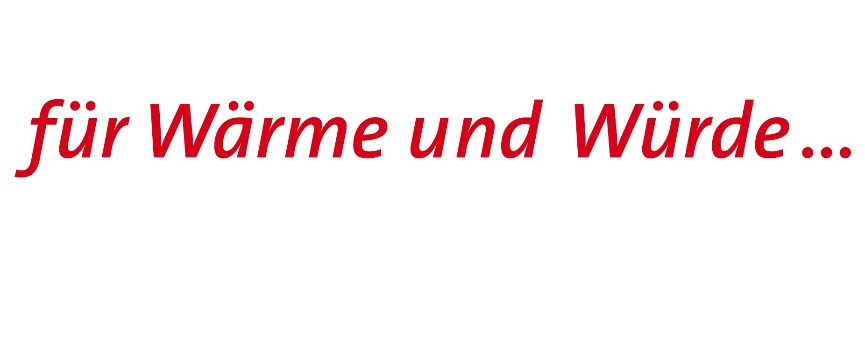 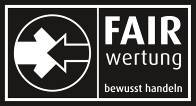 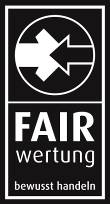 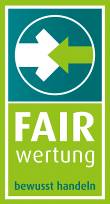 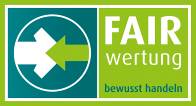 